150 ans de réussite avec PÖTTINGERL'entreprise familiale autrichienne PÖTTINGER célèbre en 2021 un jubilé remarquable. C'est sous le mot d'ordre « honore le passé – soit l’avenir » que 150 ans de réussite sont fêtés. Le petit atelier d'artisan de Grieskirchen (Autriche) s'est mué en un constructeur de matériels agricoles au succès international.En 1871 a sonné l'heure du succès C'est lors d'une foire populaire que tout a vraiment commencé : Franz Pöttinger était un horloger inventif, qui déjà au 19ème siècle était tourné vers l'innovation et l'avenir. La précision d'un mécanisme d'horloge pouvait selon lui également servir pour les matériels destinés à soulager les agriculteurs de leur dur labeur. Cette réflexion a marqué la naissance du hache-paille PÖTTINGER. Une médaille d'argent, décernée lors de la foire populaire de Linz (Autriche), est venue récompenser cette innovation en 1871. Cette distinction a accompagné la création de la société, il y a exactement 150 ans. PÖTTINGER est depuis ce jour au service du machinisme agricole. En plus du hache-paille, ce sont des presses et moulins à fruits, des ensileuses pour les fourrages, des broyeurs à bois et des arracheuses à pommes de terres qui sont construits.Dans les années 1950, on compte parmi les best-sellers de l'entreprise une chargeuse pour foin, paille, herbe et feuilles de betteraves. Quelques années plus tard, c'est avec le râteau-faneur automoteur « Heuraupe » (littéralement « chenille à foin ») que l'agriculture de montagne est révolutionnée. Ainsi, la « gamme verte » PÖTTINGER était sur sa lancée. Les constantes améliorations apportées à la chargeuse à foin ont fait évoluer celle-ci vers un précurseur de la remorque autochargeuse. PÖTTINGER est depuis le leader mondial sur ce segment de matériels. Avec l'acquisition de l'usine bavaroise de charrues (« Bayerischen Pflugfabrik ») de Landsberg am Lech en 1975, PÖTTINGER, le spécialiste de la gamme verte, a étendu son expertise dans le domaine du travail du sol. Les herses rotatives, déchaumeurs à dents et charrues ont dès lors fait partie intégrante de l'offre PÖTTINGER. Les techniques de semis sont le troisième pilier. L'entrée gagnante sur ce marché s'est faite avec le rachat de 2001 de l'entreprise de semoirs de Rabe à Bernburg (Allemagne). Les couleurs de PÖTTINGER flottent à l'internationalAprès les premières expositions sur des salons en Autriche et dans les pays frontaliers, la conquête des marchés à l'international a véritablement pris son essor avec la création de la première filiale commerciale en France, en 1999. 14 autres filiales commerciales ont suivi, en Europe, en Asie et dans le reste du monde, jusqu'au plus récent jalon : la nouvelle filiale polonaise née en 2020.Honore le passé – soit l’avenir.PÖTTINGER se sent intrinsèquement lié à chaque agriculteur. La situation de crise sanitaire actuelle et ses conséquences ont démontré, s'il en était besoin, l'importance cruciale pour tous de la fourniture d'une nourriture en quantité suffisance et de qualité. « Depuis 150 ans, nous travaillons chez PÖTTINGER à la réussite de nos clients. Chez PÖTTINGER, en tant qu'entreprise familiale, nous prenons nos responsabilités très au sérieux vis-à-vis des générations futures et de la protection de l'environnement. C'est notre devoir de développer des techniques agricoles qui assureront également dans le futur la pérennité de l'agriculture sous toutes ses formes » énonce Gregor Dietachmayr, porte-parole de la direction, en commentant la stratégie à long terme de l'entreprise.Aperçu des photos :Honore le passé –Soit l'avenir.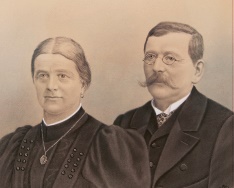 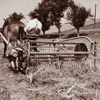 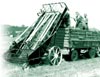 Franz Pöttinger, le fondateur de l'entreprise, aux côtés de son épouse JulianeLe râteau faneur lors de son lancement en 1949. Puissance de traction nécessaire : 1 ch.Il n'a jamais été aussi simple et rapide de rentrer le fourrage qu'avec le chargeur à foin de Grieskirchenhttp://www.poettinger.at/img/landtechnik/collection/histor/poettinger_juliane-und-franz_hq.jpghttps://www.poettinger.at/fr_fr/Newsroom/Pressebild/366https://www.poettinger.at/fr_fr/Newsroom/Pressebild/365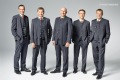 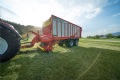 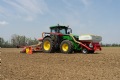 La direction de PÖTTINGERJUMBO COMBILINE, le vaisseau amiralNouveau : AEROSEM FDD, semoirs pneumatiques à trémie frontalehttp://www.poettinger.at/fr_fr/Newsroom/Pressebild/4062https://www.poettinger.at/fr_fr/Newsroom/Pressebild/4342https://www.poettinger.at/fr_fr/Newsroom/Pressebild/4604